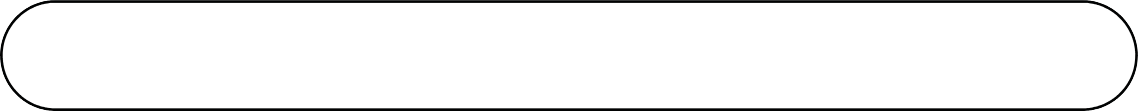 Use your personal or business addressAddress your    	legislator properly[DATE] [ADDRESS]The Honorable [REPRESENTATIVE’S FIRST NAME, LAST NAME]U.S. House of Representatives Washington, DC 20515State your     	 relationship to the legislator5. Be factual    	7. Be personal   	Dear Representative [LAST NAME]:I am writing to you as a constituent and a psychologist/graduate student regarding the Graduate Psychology Education (GPE) Pro- gram, which is funded through the Health Resources and Services Administration and administered through the Bureau of Health Workforce. I am writing to urge your support for an $8.9 million FY 2015 appropriation for the GPE Program, the nation’s only federal program dedicated solely to the education and training of doctoral- level psychologists.The GPE Program provides funds to accredited universities and internship sites through a competitive grant process to support the interprofessional training of psychologists who work with under- served populations (e.g. older adults, children, rural persons, indi- viduals with chronic illness, victims of abuse and trauma, veterans and their families). This funding supports the training of graduate psychology students to provide services to communities (rural and urban), who have little or no access to mental and behavioral health services.For example, in our local community GPE funding is making a sig- nificant difference for older adults, who constitute 13% of our state’s population. Through the GPE Program, psychology graduate students provide supervised mental and behavioral services to the elderly in hospital clinics, nursing homes, and homeless shelters.This unique grant program is, in fact, enabling critically needed primary care services to be delivered to underserved populations all across the country.4. Concentrate on asingle issue6. Give justificationBe specific aboutI urge you to support the Graduate Psychology Education Program,   	which benefits so many underserved people, especially those in rural communities. If you or your staff would like additional infor- mation regarding this grant or the GPE Program, please contact meRequest a response	directly. I look forward to keeping you informed about ourprogress and working with your office in the future.what you wantInclude your titleSincerely,[NAME/TITLE/INSTITUTION]Keep your letter 		to one page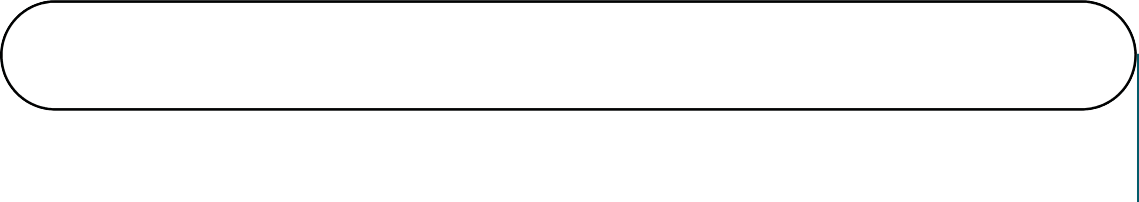 Use your personal or business address     	Address your     	legislator properly[DATE]Jane Q. Psychologist, Ph.D. Psychology Department Hometown University Hometown, State 12345The Honorable [SENATOR’S FIRST NAME, LAST NAME]U.S. Senate Washington, DC 20510Dear Senator [LAST NAME]:State your     	As a constituent and a psychologist/graduate student, I am writingConcentrate on arelationship to thelegislatorto urge you to cosponsor The Family and Medical Insurance Leave	single issueAct (the “FAMILY Act”). This legislation would provide workers with partial income when they take time off work to care for their own or a family member’s serious medical condition, or for maternity leave following the birth or adoption of a child.6. Be factualBe personal   	Request a response  	The FAMILY Act provides an inexpensive, common sense structure for funding paid leave to support families in caring for one another. Three states (California, New Jersey, and Rhode Island) have already passed laws to provide paid family medical leave, and mostother developed nations throughout the world offer some form of paid leave. The financial cost of family caretaking places economic hardship on many families. These laws work well and it’s time for the United States to catch up!I urge you to become a cosponsor of the FAMILY Act. In doing so, you will demonstrate your commitment to the lives and health of our nation’s families. Please let me know if you or your staff would like any additional information on this important legislation, and I look forward to hearing from you soon.Sincerely,5. Give justification7. Be specific about what you wantInclude your title   	Jane Q. Psychologist, Ph.D. ProfessorKeep your letter 		to one page